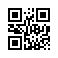 Strana:  1 z Strana:  1 z Strana:  1 z 11111Odběratel:Odběratel:Odběratel:Odběratel:Odběratel:Odběratel:Ústav jaderné fyziky AV ČR, v.v.i.
Husinec-Řež 130
250 68 ŘEŽ
Česká republikaÚstav jaderné fyziky AV ČR, v.v.i.
Husinec-Řež 130
250 68 ŘEŽ
Česká republikaÚstav jaderné fyziky AV ČR, v.v.i.
Husinec-Řež 130
250 68 ŘEŽ
Česká republikaÚstav jaderné fyziky AV ČR, v.v.i.
Husinec-Řež 130
250 68 ŘEŽ
Česká republikaÚstav jaderné fyziky AV ČR, v.v.i.
Husinec-Řež 130
250 68 ŘEŽ
Česká republikaÚstav jaderné fyziky AV ČR, v.v.i.
Husinec-Řež 130
250 68 ŘEŽ
Česká republikaÚstav jaderné fyziky AV ČR, v.v.i.
Husinec-Řež 130
250 68 ŘEŽ
Česká republikaÚstav jaderné fyziky AV ČR, v.v.i.
Husinec-Řež 130
250 68 ŘEŽ
Česká republikaÚstav jaderné fyziky AV ČR, v.v.i.
Husinec-Řež 130
250 68 ŘEŽ
Česká republikaÚstav jaderné fyziky AV ČR, v.v.i.
Husinec-Řež 130
250 68 ŘEŽ
Česká republikaÚstav jaderné fyziky AV ČR, v.v.i.
Husinec-Řež 130
250 68 ŘEŽ
Česká republikaÚstav jaderné fyziky AV ČR, v.v.i.
Husinec-Řež 130
250 68 ŘEŽ
Česká republikaPID:PID:PID:PID:PID:Odběratel:Odběratel:Odběratel:Ústav jaderné fyziky AV ČR, v.v.i.
Husinec-Řež 130
250 68 ŘEŽ
Česká republikaÚstav jaderné fyziky AV ČR, v.v.i.
Husinec-Řež 130
250 68 ŘEŽ
Česká republikaÚstav jaderné fyziky AV ČR, v.v.i.
Husinec-Řež 130
250 68 ŘEŽ
Česká republikaÚstav jaderné fyziky AV ČR, v.v.i.
Husinec-Řež 130
250 68 ŘEŽ
Česká republikaÚstav jaderné fyziky AV ČR, v.v.i.
Husinec-Řež 130
250 68 ŘEŽ
Česká republikaÚstav jaderné fyziky AV ČR, v.v.i.
Husinec-Řež 130
250 68 ŘEŽ
Česká republikaÚstav jaderné fyziky AV ČR, v.v.i.
Husinec-Řež 130
250 68 ŘEŽ
Česká republikaÚstav jaderné fyziky AV ČR, v.v.i.
Husinec-Řež 130
250 68 ŘEŽ
Česká republikaÚstav jaderné fyziky AV ČR, v.v.i.
Husinec-Řež 130
250 68 ŘEŽ
Česká republikaÚstav jaderné fyziky AV ČR, v.v.i.
Husinec-Řež 130
250 68 ŘEŽ
Česká republikaÚstav jaderné fyziky AV ČR, v.v.i.
Husinec-Řež 130
250 68 ŘEŽ
Česká republikaÚstav jaderné fyziky AV ČR, v.v.i.
Husinec-Řež 130
250 68 ŘEŽ
Česká republikaPID:PID:PID:PID:PID:2302028623020286Odběratel:Odběratel:Odběratel:Ústav jaderné fyziky AV ČR, v.v.i.
Husinec-Řež 130
250 68 ŘEŽ
Česká republikaÚstav jaderné fyziky AV ČR, v.v.i.
Husinec-Řež 130
250 68 ŘEŽ
Česká republikaÚstav jaderné fyziky AV ČR, v.v.i.
Husinec-Řež 130
250 68 ŘEŽ
Česká republikaÚstav jaderné fyziky AV ČR, v.v.i.
Husinec-Řež 130
250 68 ŘEŽ
Česká republikaÚstav jaderné fyziky AV ČR, v.v.i.
Husinec-Řež 130
250 68 ŘEŽ
Česká republikaÚstav jaderné fyziky AV ČR, v.v.i.
Husinec-Řež 130
250 68 ŘEŽ
Česká republikaÚstav jaderné fyziky AV ČR, v.v.i.
Husinec-Řež 130
250 68 ŘEŽ
Česká republikaÚstav jaderné fyziky AV ČR, v.v.i.
Husinec-Řež 130
250 68 ŘEŽ
Česká republikaÚstav jaderné fyziky AV ČR, v.v.i.
Husinec-Řež 130
250 68 ŘEŽ
Česká republikaÚstav jaderné fyziky AV ČR, v.v.i.
Husinec-Řež 130
250 68 ŘEŽ
Česká republikaÚstav jaderné fyziky AV ČR, v.v.i.
Husinec-Řež 130
250 68 ŘEŽ
Česká republikaÚstav jaderné fyziky AV ČR, v.v.i.
Husinec-Řež 130
250 68 ŘEŽ
Česká republikaPID:PID:PID:PID:PID:2302028623020286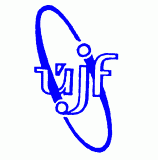 Ústav jaderné fyziky AV ČR, v.v.i.
Husinec-Řež 130
250 68 ŘEŽ
Česká republikaÚstav jaderné fyziky AV ČR, v.v.i.
Husinec-Řež 130
250 68 ŘEŽ
Česká republikaÚstav jaderné fyziky AV ČR, v.v.i.
Husinec-Řež 130
250 68 ŘEŽ
Česká republikaÚstav jaderné fyziky AV ČR, v.v.i.
Husinec-Řež 130
250 68 ŘEŽ
Česká republikaÚstav jaderné fyziky AV ČR, v.v.i.
Husinec-Řež 130
250 68 ŘEŽ
Česká republikaÚstav jaderné fyziky AV ČR, v.v.i.
Husinec-Řež 130
250 68 ŘEŽ
Česká republikaÚstav jaderné fyziky AV ČR, v.v.i.
Husinec-Řež 130
250 68 ŘEŽ
Česká republikaÚstav jaderné fyziky AV ČR, v.v.i.
Husinec-Řež 130
250 68 ŘEŽ
Česká republikaÚstav jaderné fyziky AV ČR, v.v.i.
Husinec-Řež 130
250 68 ŘEŽ
Česká republikaÚstav jaderné fyziky AV ČR, v.v.i.
Husinec-Řež 130
250 68 ŘEŽ
Česká republikaÚstav jaderné fyziky AV ČR, v.v.i.
Husinec-Řež 130
250 68 ŘEŽ
Česká republikaÚstav jaderné fyziky AV ČR, v.v.i.
Husinec-Řež 130
250 68 ŘEŽ
Česká republikaSmlouva:Smlouva:Smlouva:Smlouva:Smlouva:2302028623020286Ústav jaderné fyziky AV ČR, v.v.i.
Husinec-Řež 130
250 68 ŘEŽ
Česká republikaÚstav jaderné fyziky AV ČR, v.v.i.
Husinec-Řež 130
250 68 ŘEŽ
Česká republikaÚstav jaderné fyziky AV ČR, v.v.i.
Husinec-Řež 130
250 68 ŘEŽ
Česká republikaÚstav jaderné fyziky AV ČR, v.v.i.
Husinec-Řež 130
250 68 ŘEŽ
Česká republikaÚstav jaderné fyziky AV ČR, v.v.i.
Husinec-Řež 130
250 68 ŘEŽ
Česká republikaÚstav jaderné fyziky AV ČR, v.v.i.
Husinec-Řež 130
250 68 ŘEŽ
Česká republikaÚstav jaderné fyziky AV ČR, v.v.i.
Husinec-Řež 130
250 68 ŘEŽ
Česká republikaÚstav jaderné fyziky AV ČR, v.v.i.
Husinec-Řež 130
250 68 ŘEŽ
Česká republikaÚstav jaderné fyziky AV ČR, v.v.i.
Husinec-Řež 130
250 68 ŘEŽ
Česká republikaÚstav jaderné fyziky AV ČR, v.v.i.
Husinec-Řež 130
250 68 ŘEŽ
Česká republikaÚstav jaderné fyziky AV ČR, v.v.i.
Husinec-Řež 130
250 68 ŘEŽ
Česká republikaÚstav jaderné fyziky AV ČR, v.v.i.
Husinec-Řež 130
250 68 ŘEŽ
Česká republika2302028623020286Ústav jaderné fyziky AV ČR, v.v.i.
Husinec-Řež 130
250 68 ŘEŽ
Česká republikaÚstav jaderné fyziky AV ČR, v.v.i.
Husinec-Řež 130
250 68 ŘEŽ
Česká republikaÚstav jaderné fyziky AV ČR, v.v.i.
Husinec-Řež 130
250 68 ŘEŽ
Česká republikaÚstav jaderné fyziky AV ČR, v.v.i.
Husinec-Řež 130
250 68 ŘEŽ
Česká republikaÚstav jaderné fyziky AV ČR, v.v.i.
Husinec-Řež 130
250 68 ŘEŽ
Česká republikaÚstav jaderné fyziky AV ČR, v.v.i.
Husinec-Řež 130
250 68 ŘEŽ
Česká republikaÚstav jaderné fyziky AV ČR, v.v.i.
Husinec-Řež 130
250 68 ŘEŽ
Česká republikaÚstav jaderné fyziky AV ČR, v.v.i.
Husinec-Řež 130
250 68 ŘEŽ
Česká republikaÚstav jaderné fyziky AV ČR, v.v.i.
Husinec-Řež 130
250 68 ŘEŽ
Česká republikaÚstav jaderné fyziky AV ČR, v.v.i.
Husinec-Řež 130
250 68 ŘEŽ
Česká republikaÚstav jaderné fyziky AV ČR, v.v.i.
Husinec-Řež 130
250 68 ŘEŽ
Česká republikaÚstav jaderné fyziky AV ČR, v.v.i.
Husinec-Řež 130
250 68 ŘEŽ
Česká republikaČíslo účtu:Číslo účtu:Číslo účtu:Číslo účtu:Číslo účtu:2302028623020286Ústav jaderné fyziky AV ČR, v.v.i.
Husinec-Řež 130
250 68 ŘEŽ
Česká republikaÚstav jaderné fyziky AV ČR, v.v.i.
Husinec-Řež 130
250 68 ŘEŽ
Česká republikaÚstav jaderné fyziky AV ČR, v.v.i.
Husinec-Řež 130
250 68 ŘEŽ
Česká republikaÚstav jaderné fyziky AV ČR, v.v.i.
Husinec-Řež 130
250 68 ŘEŽ
Česká republikaÚstav jaderné fyziky AV ČR, v.v.i.
Husinec-Řež 130
250 68 ŘEŽ
Česká republikaÚstav jaderné fyziky AV ČR, v.v.i.
Husinec-Řež 130
250 68 ŘEŽ
Česká republikaÚstav jaderné fyziky AV ČR, v.v.i.
Husinec-Řež 130
250 68 ŘEŽ
Česká republikaÚstav jaderné fyziky AV ČR, v.v.i.
Husinec-Řež 130
250 68 ŘEŽ
Česká republikaÚstav jaderné fyziky AV ČR, v.v.i.
Husinec-Řež 130
250 68 ŘEŽ
Česká republikaÚstav jaderné fyziky AV ČR, v.v.i.
Husinec-Řež 130
250 68 ŘEŽ
Česká republikaÚstav jaderné fyziky AV ČR, v.v.i.
Husinec-Řež 130
250 68 ŘEŽ
Česká republikaÚstav jaderné fyziky AV ČR, v.v.i.
Husinec-Řež 130
250 68 ŘEŽ
Česká republikaPeněžní ústav:Peněžní ústav:Peněžní ústav:Peněžní ústav:Peněžní ústav:2302028623020286Ústav jaderné fyziky AV ČR, v.v.i.
Husinec-Řež 130
250 68 ŘEŽ
Česká republikaÚstav jaderné fyziky AV ČR, v.v.i.
Husinec-Řež 130
250 68 ŘEŽ
Česká republikaÚstav jaderné fyziky AV ČR, v.v.i.
Husinec-Řež 130
250 68 ŘEŽ
Česká republikaÚstav jaderné fyziky AV ČR, v.v.i.
Husinec-Řež 130
250 68 ŘEŽ
Česká republikaÚstav jaderné fyziky AV ČR, v.v.i.
Husinec-Řež 130
250 68 ŘEŽ
Česká republikaÚstav jaderné fyziky AV ČR, v.v.i.
Husinec-Řež 130
250 68 ŘEŽ
Česká republikaÚstav jaderné fyziky AV ČR, v.v.i.
Husinec-Řež 130
250 68 ŘEŽ
Česká republikaÚstav jaderné fyziky AV ČR, v.v.i.
Husinec-Řež 130
250 68 ŘEŽ
Česká republikaÚstav jaderné fyziky AV ČR, v.v.i.
Husinec-Řež 130
250 68 ŘEŽ
Česká republikaÚstav jaderné fyziky AV ČR, v.v.i.
Husinec-Řež 130
250 68 ŘEŽ
Česká republikaÚstav jaderné fyziky AV ČR, v.v.i.
Husinec-Řež 130
250 68 ŘEŽ
Česká republikaÚstav jaderné fyziky AV ČR, v.v.i.
Husinec-Řež 130
250 68 ŘEŽ
Česká republika23020286230202862302028623020286Dodavatel:Dodavatel:Dodavatel:Dodavatel:Dodavatel:Dodavatel:Dodavatel:2302028623020286DIČ:DIČ:DIČ:CZ61389005CZ61389005CZ61389005CZ61389005Dodavatel:Dodavatel:Dodavatel:Dodavatel:Dodavatel:Dodavatel:Dodavatel:2302028623020286DIČ:DIČ:DIČ:CZ61389005CZ61389005CZ61389005CZ61389005IČ:IČ:2698174226981742269817422698174226981742DIČ:DIČ:CZ26981742CZ26981742CZ26981742CZ26981742CZ26981742CZ269817422302028623020286IČ:IČ:IČ:61389005613890056138900561389005IČ:IČ:2698174226981742269817422698174226981742DIČ:DIČ:CZ26981742CZ26981742CZ26981742CZ26981742CZ26981742CZ269817422302028623020286IČ:IČ:IČ:613890056138900561389005613890052302028623020286IČ:IČ:IČ:613890056138900561389005613890052302028623020286IČ:IČ:IČ:6138900561389005613890056138900523020286230202862302028623020286230202862302028623020286230202862302028623020286Platnost objednávky do:Platnost objednávky do:Platnost objednávky do:Platnost objednávky do:Platnost objednávky do:Platnost objednávky do:Platnost objednávky do:Platnost objednávky do:15.02.202415.02.202415.02.202415.02.202415.02.2024Termín dodání:Termín dodání:Termín dodání:Termín dodání:Termín dodání:Termín dodání:Termín dodání:15.02.202415.02.202415.02.202415.02.202415.02.2024Forma úhrady:Forma úhrady:Forma úhrady:Forma úhrady:Forma úhrady:Forma úhrady:Forma úhrady:PříkazemPříkazemPříkazemPříkazemPříkazemForma úhrady:Forma úhrady:Forma úhrady:Forma úhrady:Forma úhrady:Forma úhrady:Forma úhrady:PříkazemPříkazemPříkazemPříkazemPříkazemForma úhrady:Forma úhrady:Forma úhrady:Forma úhrady:Forma úhrady:Forma úhrady:Forma úhrady:PříkazemPříkazemPříkazemPříkazemPříkazemTermín úhrady:Termín úhrady:Termín úhrady:Termín úhrady:Termín úhrady:Termín úhrady:Termín úhrady:Při fakturaci vždy uvádějte číslo objednávky!!!Při fakturaci vždy uvádějte číslo objednávky!!!Při fakturaci vždy uvádějte číslo objednávky!!!Při fakturaci vždy uvádějte číslo objednávky!!!Při fakturaci vždy uvádějte číslo objednávky!!!Při fakturaci vždy uvádějte číslo objednávky!!!Při fakturaci vždy uvádějte číslo objednávky!!!Při fakturaci vždy uvádějte číslo objednávky!!!Při fakturaci vždy uvádějte číslo objednávky!!!Při fakturaci vždy uvádějte číslo objednávky!!!Při fakturaci vždy uvádějte číslo objednávky!!!Při fakturaci vždy uvádějte číslo objednávky!!!Při fakturaci vždy uvádějte číslo objednávky!!!Při fakturaci vždy uvádějte číslo objednávky!!!Při fakturaci vždy uvádějte číslo objednávky!!!Při fakturaci vždy uvádějte číslo objednávky!!!Při fakturaci vždy uvádějte číslo objednávky!!!Při fakturaci vždy uvádějte číslo objednávky!!!Při fakturaci vždy uvádějte číslo objednávky!!!Při fakturaci vždy uvádějte číslo objednávky!!!Při fakturaci vždy uvádějte číslo objednávky!!!Při fakturaci vždy uvádějte číslo objednávky!!!Při fakturaci vždy uvádějte číslo objednávky!!!Při fakturaci vždy uvádějte číslo objednávky!!!Při fakturaci vždy uvádějte číslo objednávky!!!Při fakturaci vždy uvádějte číslo objednávky!!!Při fakturaci vždy uvádějte číslo objednávky!!!Při fakturaci vždy uvádějte číslo objednávky!!!PoložkaPoložkaPoložkaPoložkaPoložkaPoložkaPoložkaPoložkaPoložkaPoložkaPoložkaPoložkaPoložkaPoložkaPoložkaPoložkaPoložkaPoložkaPoložkaPoložkaPoložkaPoložkaPoložkaPoložkaPoložkaPoložkaPoložkaPoložkaPoložkaReferenční čísloReferenční čísloReferenční čísloReferenční čísloReferenční čísloMnožstvíMnožstvíMnožstvíMJMJMJMJMJMJCena/MJ vč. DPHCena/MJ vč. DPHCena/MJ vč. DPHCena/MJ vč. DPHCena/MJ vč. DPHCelkem bez DPHCelkem bez DPHCelkem bez DPHCelkem bez DPHCelkem bez DPHCelkem bez DPHCelkem bez DPHCelkem bez DPHCelkem bez DPHCelkem bez DPHlicence antivirus Eset Protect Entry 2 rokylicence antivirus Eset Protect Entry 2 rokylicence antivirus Eset Protect Entry 2 rokylicence antivirus Eset Protect Entry 2 rokylicence antivirus Eset Protect Entry 2 rokylicence antivirus Eset Protect Entry 2 rokylicence antivirus Eset Protect Entry 2 rokylicence antivirus Eset Protect Entry 2 rokylicence antivirus Eset Protect Entry 2 rokylicence antivirus Eset Protect Entry 2 rokylicence antivirus Eset Protect Entry 2 rokylicence antivirus Eset Protect Entry 2 rokylicence antivirus Eset Protect Entry 2 rokylicence antivirus Eset Protect Entry 2 rokylicence antivirus Eset Protect Entry 2 rokylicence antivirus Eset Protect Entry 2 rokylicence antivirus Eset Protect Entry 2 rokylicence antivirus Eset Protect Entry 2 rokylicence antivirus Eset Protect Entry 2 rokylicence antivirus Eset Protect Entry 2 rokylicence antivirus Eset Protect Entry 2 rokylicence antivirus Eset Protect Entry 2 rokylicence antivirus Eset Protect Entry 2 rokylicence antivirus Eset Protect Entry 2 rokylicence antivirus Eset Protect Entry 2 rokylicence antivirus Eset Protect Entry 2 rokylicence antivirus Eset Protect Entry 2 rokylicence antivirus Eset Protect Entry 2 rokylicence antivirus Eset Protect Entry 2 rokyDatum vystavení:Datum vystavení:Datum vystavení:Datum vystavení:Datum vystavení:Datum vystavení:5.1.20245.1.20245.1.2024Vystavil:

Tel.: 
                                                                      ...................
                                                                          Razítko, podpisVystavil:

Tel.: 
                                                                      ...................
                                                                          Razítko, podpisVystavil:

Tel.: 
                                                                      ...................
                                                                          Razítko, podpisVystavil:

Tel.: 
                                                                      ...................
                                                                          Razítko, podpisVystavil:

Tel.: 
                                                                      ...................
                                                                          Razítko, podpisVystavil:

Tel.: 
                                                                      ...................
                                                                          Razítko, podpisVystavil:

Tel.: 
                                                                      ...................
                                                                          Razítko, podpisVystavil:

Tel.: 
                                                                      ...................
                                                                          Razítko, podpisVystavil:

Tel.: 
                                                                      ...................
                                                                          Razítko, podpisVystavil:

Tel.: 
                                                                      ...................
                                                                          Razítko, podpisVystavil:

Tel.: 
                                                                      ...................
                                                                          Razítko, podpisVystavil:

Tel.: 
                                                                      ...................
                                                                          Razítko, podpisVystavil:

Tel.: 
                                                                      ...................
                                                                          Razítko, podpisVystavil:

Tel.: 
                                                                      ...................
                                                                          Razítko, podpisVystavil:

Tel.: 
                                                                      ...................
                                                                          Razítko, podpisVystavil:

Tel.: 
                                                                      ...................
                                                                          Razítko, podpisVystavil:

Tel.: 
                                                                      ...................
                                                                          Razítko, podpisVystavil:

Tel.: 
                                                                      ...................
                                                                          Razítko, podpisVystavil:

Tel.: 
                                                                      ...................
                                                                          Razítko, podpisVystavil:

Tel.: 
                                                                      ...................
                                                                          Razítko, podpisVystavil:

Tel.: 
                                                                      ...................
                                                                          Razítko, podpisVystavil:

Tel.: 
                                                                      ...................
                                                                          Razítko, podpisVystavil:

Tel.: 
                                                                      ...................
                                                                          Razítko, podpisVystavil:

Tel.: 
                                                                      ...................
                                                                          Razítko, podpisVystavil:

Tel.: 
                                                                      ...................
                                                                          Razítko, podpisVystavil:

Tel.: 
                                                                      ...................
                                                                          Razítko, podpisVystavil:

Tel.: 
                                                                      ...................
                                                                          Razítko, podpisVystavil:

Tel.: 
                                                                      ...................
                                                                          Razítko, podpisVystavil:

Tel.: 
                                                                      ...................
                                                                          Razítko, podpisInterní údaje objednatele : 050300 \ 100 \ 037000 Režie odd.ÚŘ \ 0800   Deník: 2 \ Opravy a služby - tuzemskéInterní údaje objednatele : 050300 \ 100 \ 037000 Režie odd.ÚŘ \ 0800   Deník: 2 \ Opravy a služby - tuzemskéInterní údaje objednatele : 050300 \ 100 \ 037000 Režie odd.ÚŘ \ 0800   Deník: 2 \ Opravy a služby - tuzemskéInterní údaje objednatele : 050300 \ 100 \ 037000 Režie odd.ÚŘ \ 0800   Deník: 2 \ Opravy a služby - tuzemskéInterní údaje objednatele : 050300 \ 100 \ 037000 Režie odd.ÚŘ \ 0800   Deník: 2 \ Opravy a služby - tuzemskéInterní údaje objednatele : 050300 \ 100 \ 037000 Režie odd.ÚŘ \ 0800   Deník: 2 \ Opravy a služby - tuzemskéInterní údaje objednatele : 050300 \ 100 \ 037000 Režie odd.ÚŘ \ 0800   Deník: 2 \ Opravy a služby - tuzemskéInterní údaje objednatele : 050300 \ 100 \ 037000 Režie odd.ÚŘ \ 0800   Deník: 2 \ Opravy a služby - tuzemskéInterní údaje objednatele : 050300 \ 100 \ 037000 Režie odd.ÚŘ \ 0800   Deník: 2 \ Opravy a služby - tuzemskéInterní údaje objednatele : 050300 \ 100 \ 037000 Režie odd.ÚŘ \ 0800   Deník: 2 \ Opravy a služby - tuzemskéInterní údaje objednatele : 050300 \ 100 \ 037000 Režie odd.ÚŘ \ 0800   Deník: 2 \ Opravy a služby - tuzemskéInterní údaje objednatele : 050300 \ 100 \ 037000 Režie odd.ÚŘ \ 0800   Deník: 2 \ Opravy a služby - tuzemskéInterní údaje objednatele : 050300 \ 100 \ 037000 Režie odd.ÚŘ \ 0800   Deník: 2 \ Opravy a služby - tuzemskéInterní údaje objednatele : 050300 \ 100 \ 037000 Režie odd.ÚŘ \ 0800   Deník: 2 \ Opravy a služby - tuzemskéInterní údaje objednatele : 050300 \ 100 \ 037000 Režie odd.ÚŘ \ 0800   Deník: 2 \ Opravy a služby - tuzemskéInterní údaje objednatele : 050300 \ 100 \ 037000 Režie odd.ÚŘ \ 0800   Deník: 2 \ Opravy a služby - tuzemskéInterní údaje objednatele : 050300 \ 100 \ 037000 Režie odd.ÚŘ \ 0800   Deník: 2 \ Opravy a služby - tuzemskéInterní údaje objednatele : 050300 \ 100 \ 037000 Režie odd.ÚŘ \ 0800   Deník: 2 \ Opravy a služby - tuzemskéInterní údaje objednatele : 050300 \ 100 \ 037000 Režie odd.ÚŘ \ 0800   Deník: 2 \ Opravy a služby - tuzemskéInterní údaje objednatele : 050300 \ 100 \ 037000 Režie odd.ÚŘ \ 0800   Deník: 2 \ Opravy a služby - tuzemskéInterní údaje objednatele : 050300 \ 100 \ 037000 Režie odd.ÚŘ \ 0800   Deník: 2 \ Opravy a služby - tuzemskéInterní údaje objednatele : 050300 \ 100 \ 037000 Režie odd.ÚŘ \ 0800   Deník: 2 \ Opravy a služby - tuzemskéInterní údaje objednatele : 050300 \ 100 \ 037000 Režie odd.ÚŘ \ 0800   Deník: 2 \ Opravy a služby - tuzemskéInterní údaje objednatele : 050300 \ 100 \ 037000 Režie odd.ÚŘ \ 0800   Deník: 2 \ Opravy a služby - tuzemskéInterní údaje objednatele : 050300 \ 100 \ 037000 Režie odd.ÚŘ \ 0800   Deník: 2 \ Opravy a služby - tuzemskéInterní údaje objednatele : 050300 \ 100 \ 037000 Režie odd.ÚŘ \ 0800   Deník: 2 \ Opravy a služby - tuzemskéInterní údaje objednatele : 050300 \ 100 \ 037000 Režie odd.ÚŘ \ 0800   Deník: 2 \ Opravy a služby - tuzemskéInterní údaje objednatele : 050300 \ 100 \ 037000 Režie odd.ÚŘ \ 0800   Deník: 2 \ Opravy a služby - tuzemskéZpracováno systémem iFIS  na databázi ORACLE (R)Zpracováno systémem iFIS  na databázi ORACLE (R)Zpracováno systémem iFIS  na databázi ORACLE (R)Zpracováno systémem iFIS  na databázi ORACLE (R)Zpracováno systémem iFIS  na databázi ORACLE (R)Zpracováno systémem iFIS  na databázi ORACLE (R)Zpracováno systémem iFIS  na databázi ORACLE (R)Zpracováno systémem iFIS  na databázi ORACLE (R)Zpracováno systémem iFIS  na databázi ORACLE (R)Zpracováno systémem iFIS  na databázi ORACLE (R)Zpracováno systémem iFIS  na databázi ORACLE (R)Zpracováno systémem iFIS  na databázi ORACLE (R)Zpracováno systémem iFIS  na databázi ORACLE (R)Zpracováno systémem iFIS  na databázi ORACLE (R)Zpracováno systémem iFIS  na databázi ORACLE (R)Zpracováno systémem iFIS  na databázi ORACLE (R)Zpracováno systémem iFIS  na databázi ORACLE (R)Zpracováno systémem iFIS  na databázi ORACLE (R)Zpracováno systémem iFIS  na databázi ORACLE (R)Zpracováno systémem iFIS  na databázi ORACLE (R)Zpracováno systémem iFIS  na databázi ORACLE (R)Zpracováno systémem iFIS  na databázi ORACLE (R)Zpracováno systémem iFIS  na databázi ORACLE (R)Zpracováno systémem iFIS  na databázi ORACLE (R)Zpracováno systémem iFIS  na databázi ORACLE (R)Zpracováno systémem iFIS  na databázi ORACLE (R)Zpracováno systémem iFIS  na databázi ORACLE (R)Zpracováno systémem iFIS  na databázi ORACLE (R)